Sukhanevich TarasExperience:Documents and further information:English language middel levelPosition applied for: 3rd EngineerDate of birth: 25.08.1983 (age: 34)Citizenship: UkraineResidence permit in Ukraine: YesCountry of residence: UkraineCity of residence: BershadPermanent address: 9. nabereznaya str.Contact Tel. No: +38 (098) 317-31-91 / +38 (096) 994-86-39E-Mail: sukhanevich00@mail.ruSkype: chelsea-224U.S. visa: Yes. Expiration date 07.11.2023E.U. visa: NoUkrainian biometric international passport: Not specifiedDate available from: 01.01.2018English knowledge: ModerateMinimum salary: 1000 $ per month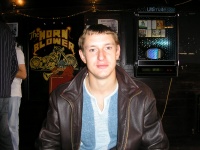 PositionFrom / ToVessel nameVessel typeDWTMEBHPFlagShipownerCrewingSingle Engineer23.12.2010-09.04.2011AlpinaCoaster800Caterpilar600CyprusLivoniaInmacoSingle Engineer22.01.2010-29.06.2010CelicaCoaster2450Cummings1600Saint VincentAlcron shippingInmaco4th Engineer22.11.2008-22.04.2009Baltic StreamRefrigerator12300B&W11030MaltaAquashipInmacoSingle Engineer27.05.2008-16.09.2008CelicaCoaster2450Cummings1600Saint VincentAlcron shippingInmacoSingle Engineer29.10.2007-28.03.2008SkanticCoaster2720Callesin1570Saint VincentC.J.HeltinmacoSingle Engineer19.04.2007-22.02.2007CelicaCoaster2450Cummings1600Saint VincentAlcron shippingInmacoMotorman 1st class26.05.2006-12.02.2007Baltic SkyRefrigerator12300B&W11030MaltaAquaship Ltd.Inmaco